Grupa „Smerfy”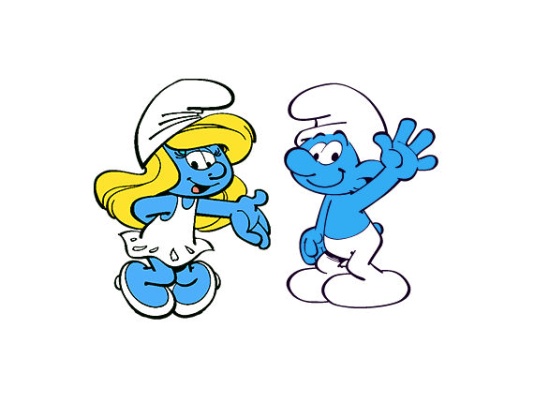 Luty I tydzieńTEMAT TYGODNIA:„Dbam o zdrowie”
WYBRANE ZADANIA DYDAKTYCZNO-WYCHOWAWCZE:poznanie wartości „zdrowie” na przykładzie opowiadania,poznanie zawodu farmaceuty i weterynarza,kształcenie zachowań sprzyjających zachowaniu zdrowia, rozwijanie myślenia przyczynowo-skutkowego, uwrażliwienie na konieczność dbania o higienę osobistą,poznanie pojęcia „taniec” i kroków do „Polki kłanianki”, rozwijanie poczucia rytmu i umiejętności tanecznych,zachęcanie do aktywności ruchowej,poznanie składowych piramidy zdrowia,nabywanie wiadomości związanych ze zdrowym stylem życia,tworzenie miłej atmosfery poprzez wspólną zabawę karnawałową.